Lampiran 30DOKUMENTASI KEGIATAN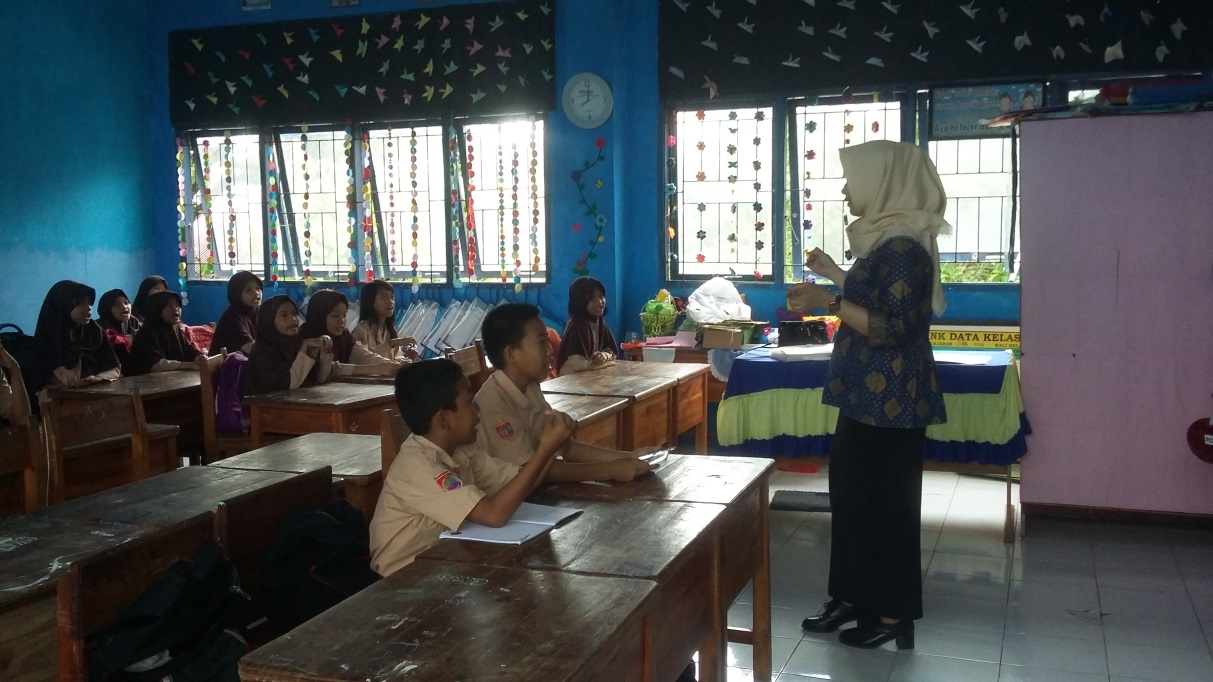 Gambar L30.1. Peneliti memotivasi siswa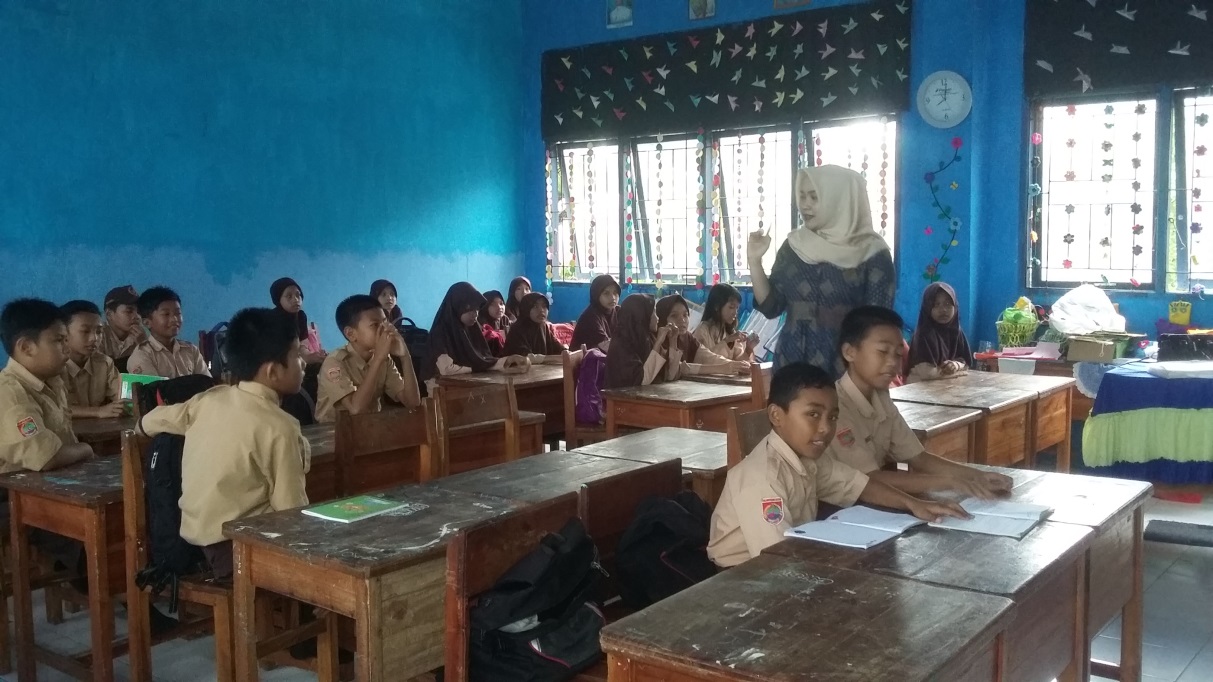 Gambar L30.2. Peneliti bertanya tentang materi minggu lalu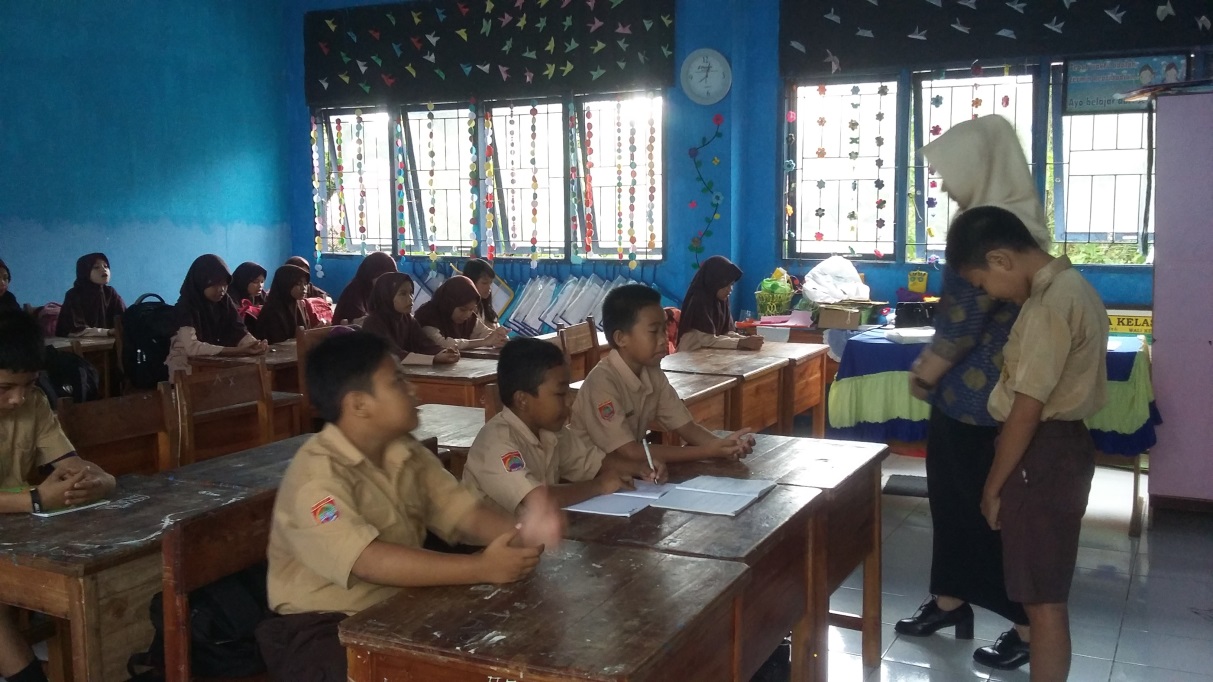 Gambar L30.3. Ketua Kelas Memimpin do’a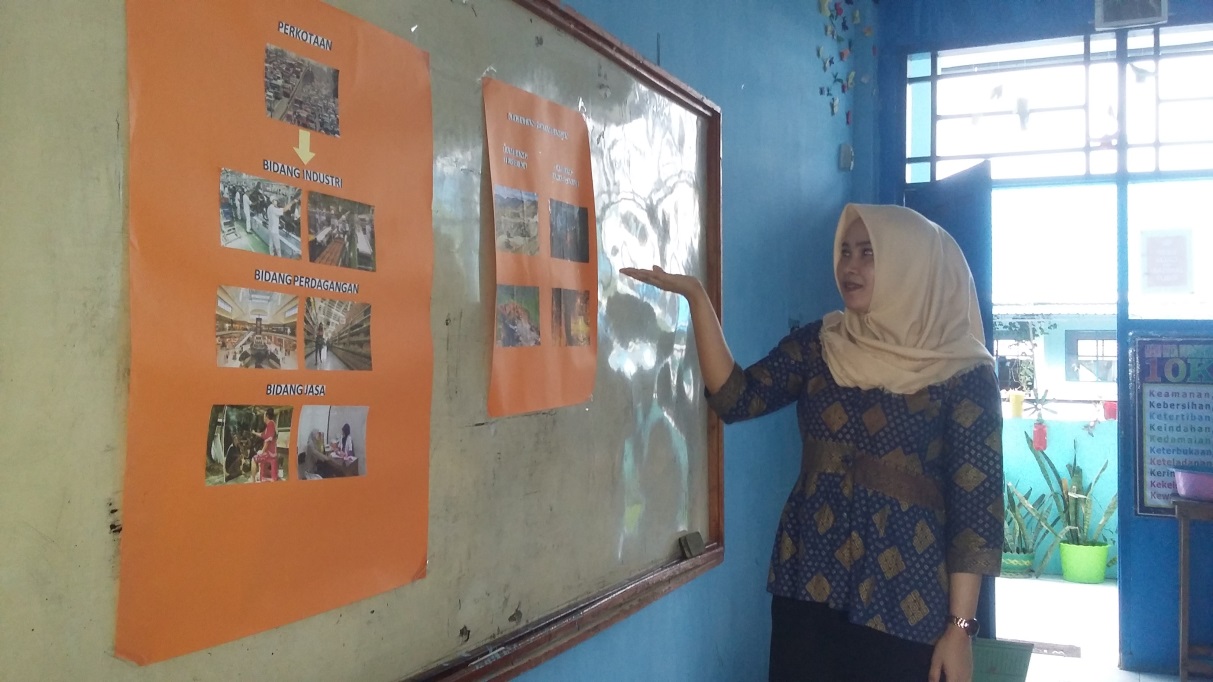 Gambar L30.4. Peneliti menjelaskan materi menggunakan media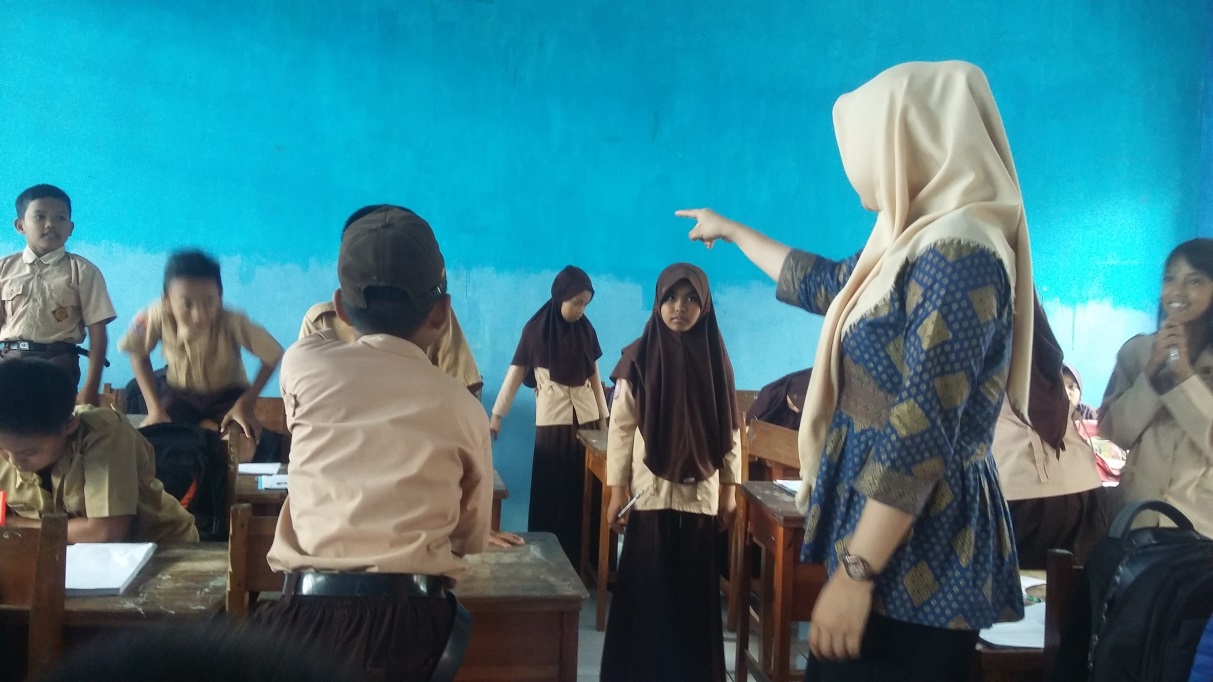 Gambar L30.5. Peneliti membagi kelompok secara heterogen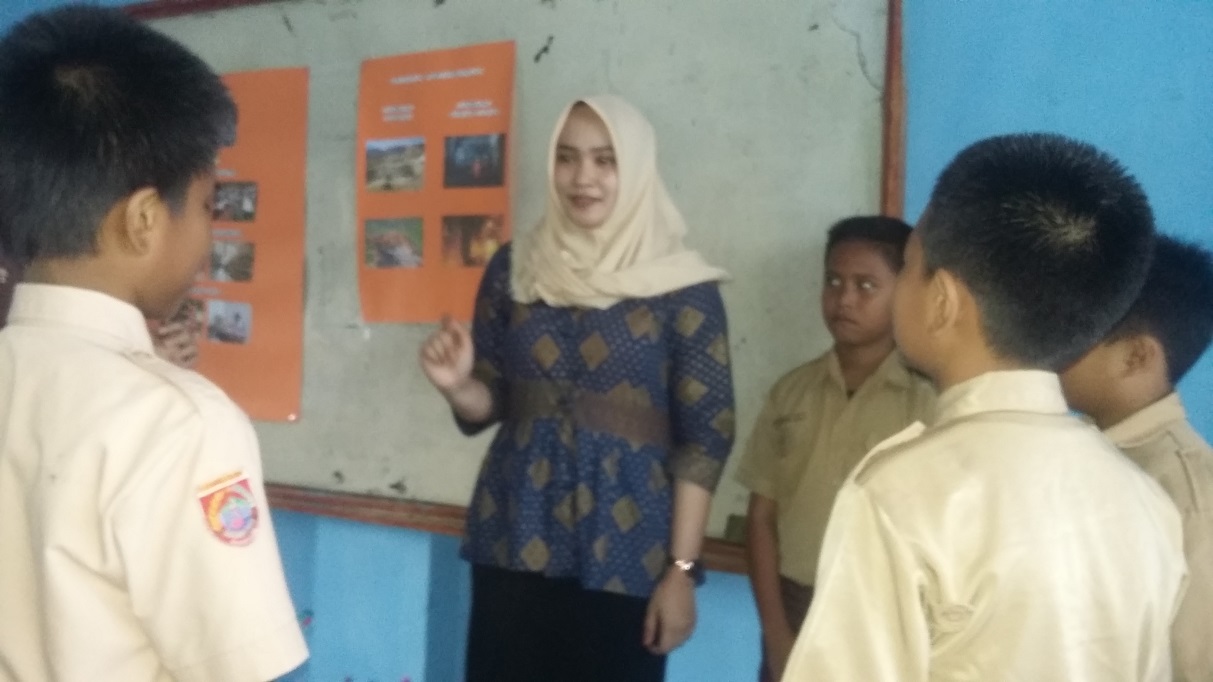 Gambar L30.6. Peneliti menjelaskan materi kepada masing-masing ketua kelompok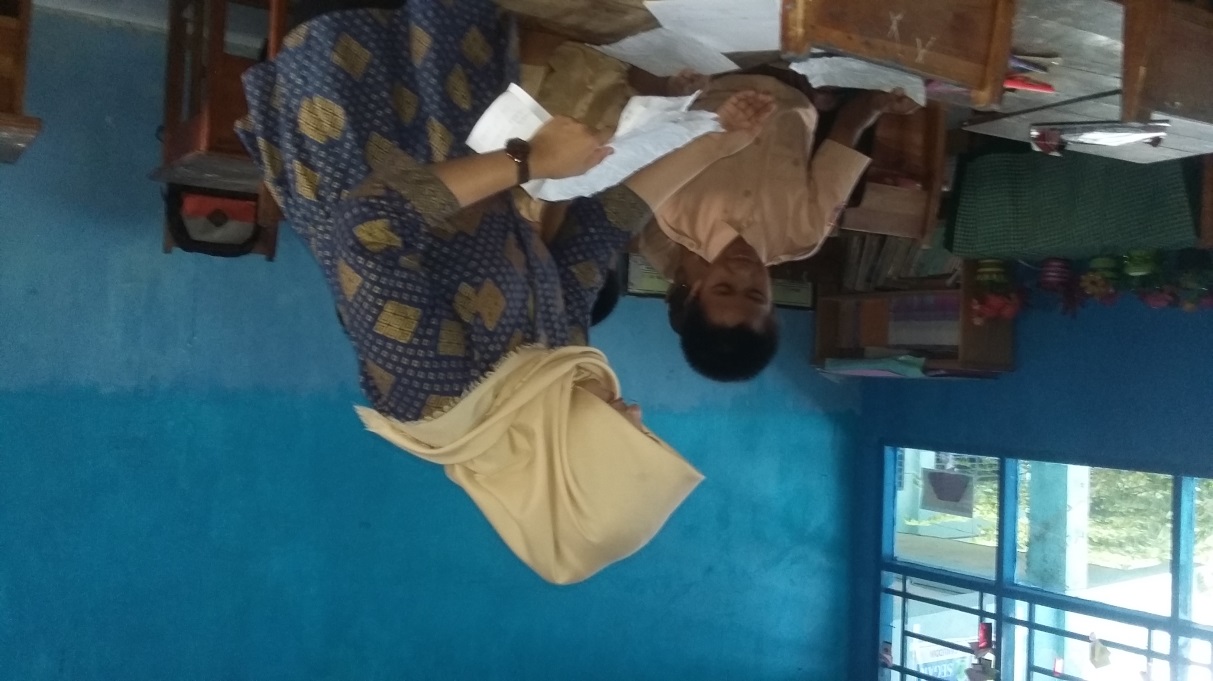 Gambar L30.7. Peneliti membagikan kertas untuk membuat soal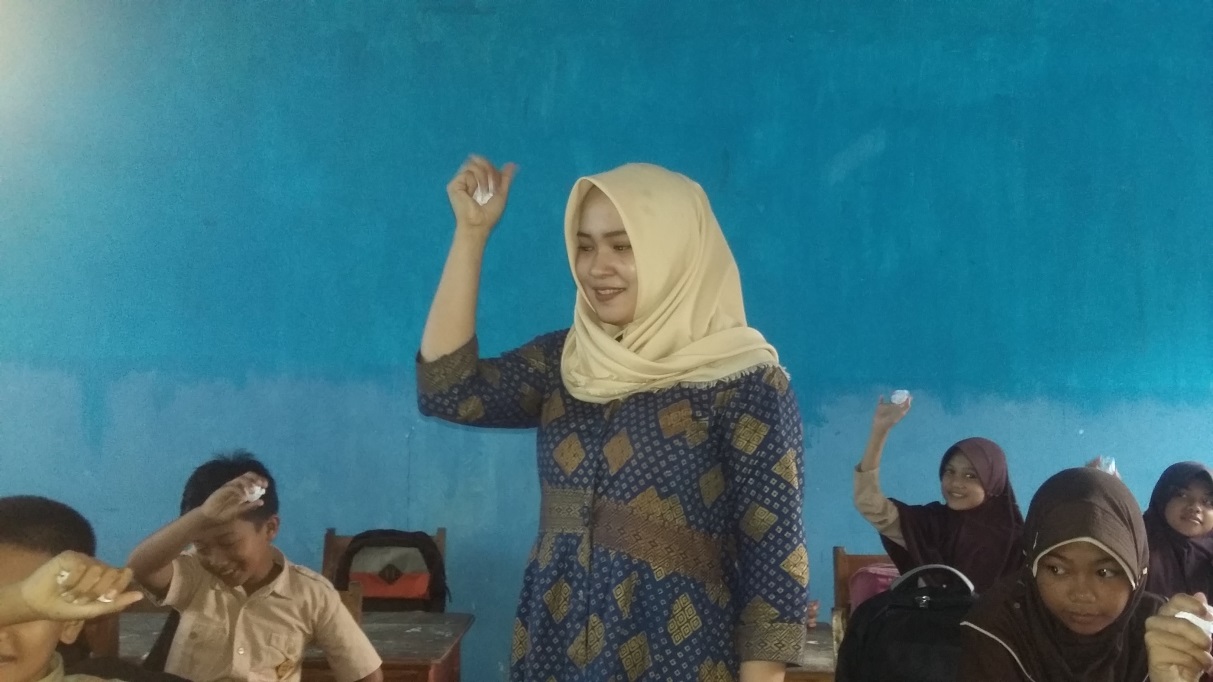 Gambar L30.8. Peneliti mengarahkan siswa untuk membuat bola kertas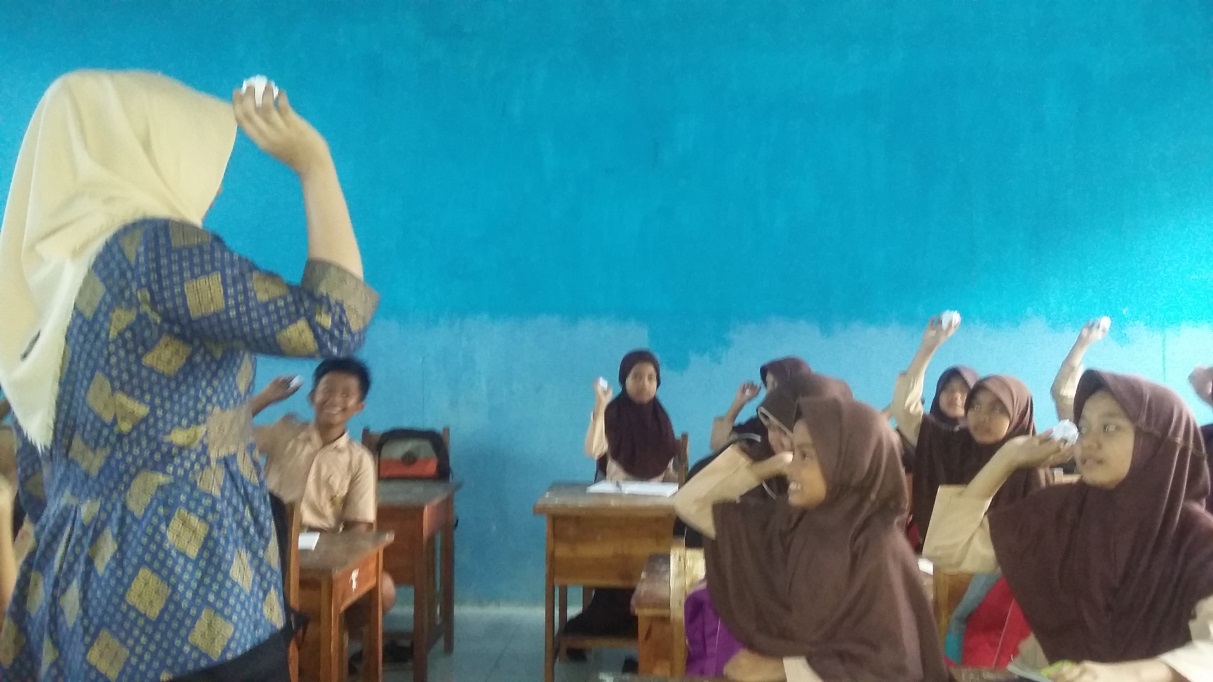 Gambar L30.9. Peneliti mengarahkan siswa untuk melempar bola kertas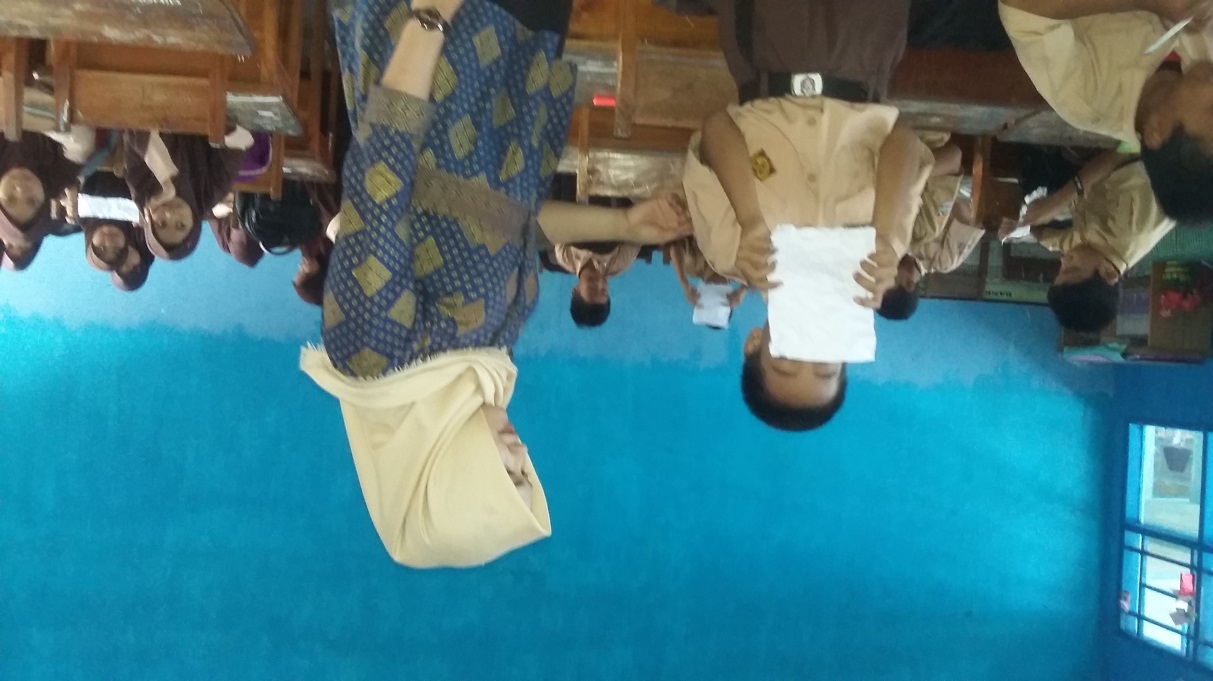 Gambar L30.10. Siswa membacakan jawabannya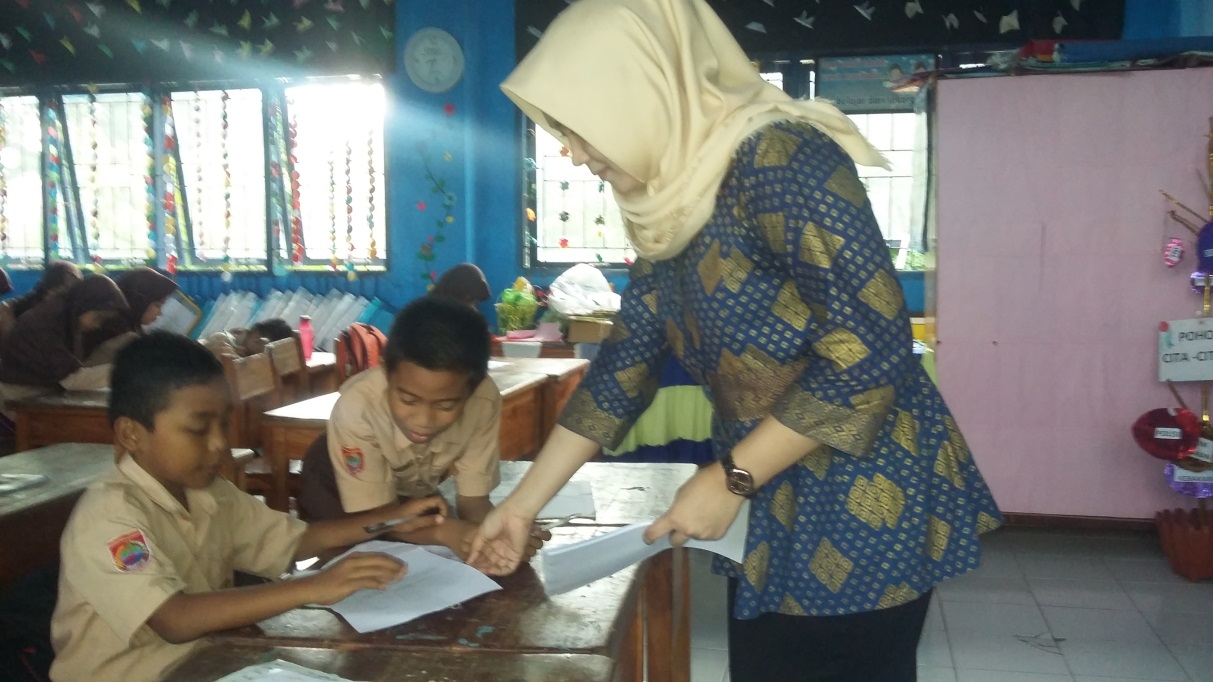 Gambar L30.11. Peneliti membagikan soal di akhir siklus